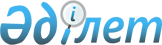 О переименовании и изменении транскрипции некоторых административно-территориальных единиц Павлодарской областиСовместное постановление акимата Павлодарской области от 20 марта 2020 года № 2 и решение маслихата Павлодарской области от 20 марта 2020 года № 442/38. Зарегистрировано Департаментом юстиции Павлодарской области 31 марта 2020 года № 6785
      В соответствии с подпунктом 4) статьи 11 Закона Республики Казахстан от 8 декабря 1993 года "Об административно-территориальном устройстве Республики Казахстан", со статьями 6, 27 Закона Республики Казахстан от 23 января 2001 года "О местном государственном управлении и самоуправлении в Республике Казахстан", учитывая мнение населения соответствующих территорий и на основании заключения областной ономастической комиссии от 13 декабря 2019 года, акимат Павлодарской области ПОСТАНОВЛЯЕТ и Павлодарский областной маслихат РЕШИЛ:
      1. Переименовать следующие административно-территориальные единицы Павлодарской области:
      "Кызыласкерский" сельский округ в сельский округ "Қарақала" и село "Черное" в село "Қарақала" района Аққулы;
      изменить транскрипцию наименования села "Арбигень" в село "Арбаиген" Галкинского сельского округа Щербактинского района.
      2. Контроль за исполнением настоящих совместных постановления и решения возложить на постоянную комиссию областного маслихата по вопросам обеспечения прав и законных интересов граждан.
      3. Настоящие совместные постановление и решение вводятся в действие по истечении десяти календарных дней после дня его первого официального опубликования.
					© 2012. РГП на ПХВ «Институт законодательства и правовой информации Республики Казахстан» Министерства юстиции Республики Казахстан
				
      Аким Павлодарской области

А. Скаков

      Председатель сессии,

      секретарь Павлодарского областного маслихата

Б. Бексеитова
